15A whole week already!102 weeks, well done.15203 weeks, you’re in the habit now25301 month 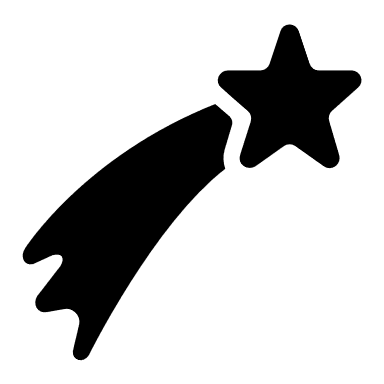 354045100DayPractice challenge100DayPractice challengeHALF WAY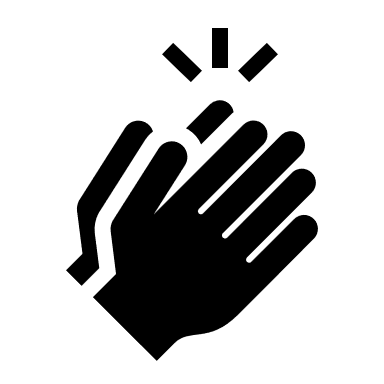 55100DayPractice challenge100DayPractice challenge602 whole months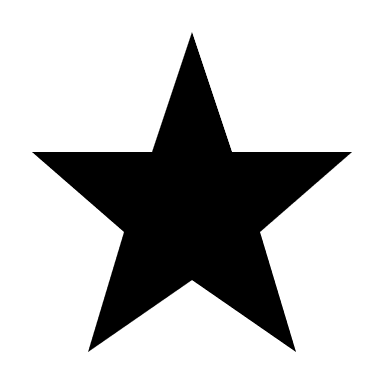 6570758085901 week left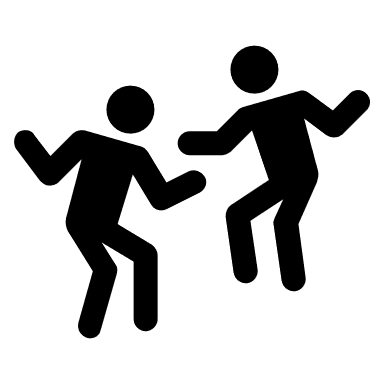 95100 days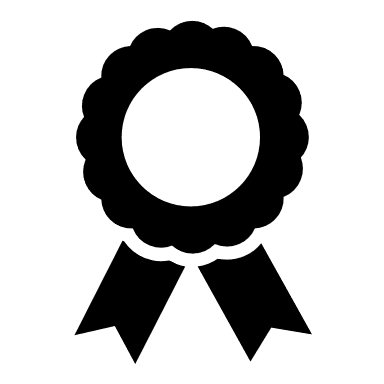 